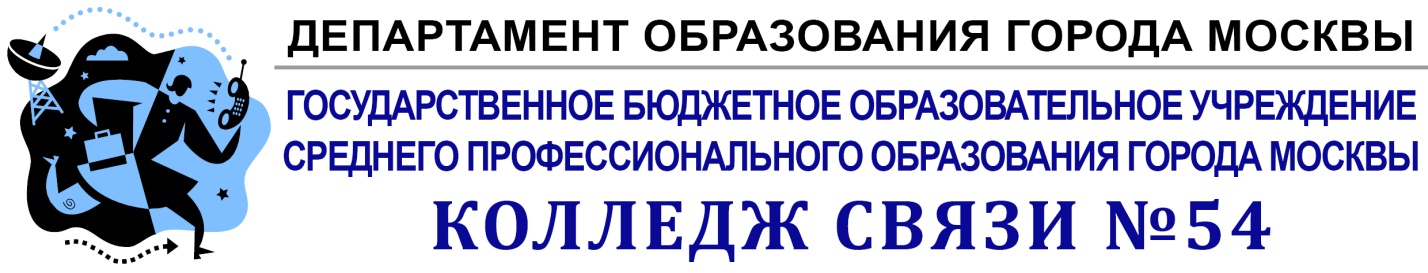 УТВЕРЖДАЮзам. директора по УВР                                                      __________Чеботарева Л.Н.МЕТОДИЧЕСКИЕ МАТЕРИАЛЫ ДЛЯ СОЦИАЛЬНЫХ ПЕДАГОГОВ «Особенности и механизмы создания благоприятного климата в учебной группе»Составитель:Социальный педагог  КС №54:                                                         М.А.Рубцова Москва, 2014 г.Общие теоретические понятияСоздание благоприятного климата в коллективе возможно благодаря использованию комплекса педагогических методов, направленных на организацию диалога с членами группы, организацию конструктивного взаимодействия на основе дискуссии.Среди педагогических методов, наиболее точно ориентированных на формирование стабильного коллектива в учебной группе, выделяются такие, которые, во-первых, являются личностно-ориентированными, во-вторых, имеющими диалогическое основание и, в-третьих, рефлексивными.В данном случае диалог является методом, удовлетворяющим всем трем критериям. Диалог является одним из ведущих компонентов современной гуманистической парадигмы, универсальным принципом бытия, определяющим посредством общения всю жизнедеятельность человека. Диалог – способ познания себя и окружающей действительности в условиях субъектно-смыслового общения. Именно диалогу свойственен поиск личностных смыслов, опирающийся на многогранную палитру переживаний. В рамках этого метода  передается разнообразная информация как по существу разговора, так и о собеседниках, об их внутреннем мире и уровне сформированности коммуникативной и диалоговой культуры. В диалоге личность транслирует себя, сою уникальность и самобытность при условии адекватной самооценки, способности к полноценной самореализации, умении определять смысл явлений и предметов, быть критичным и т.п.Можно выделить несколько типов диалогов:- духовный диалог, возможности которого реализуются в плоскости нравственного поля; для него свойственно глубокое понимание сущности проблемы, высокий уровень культуры взаимодействия; - смыслотворческий диалог, активно включающий участников в поиск смыслов, в процесс определения системы индивидуальных ценностных ориентаций и личностных качеств;- рефлексивный диалог, позволяющий оценить собственный потенциал и определить линии обратной связи «участники – ведущий»;- мотивационный диалог, который обозначает интерес к проблеме, возможно, и к самой диалоговой технологии; - самореализующий диалог, назначение которого прежде всего в утверждении личности, полноценной самопрезентации и самовыражении.Выделяют следующие характерные особенности в развитии межличностного диалога:объективная проблемность;субъективно переживаемая ситуация поиска смысла;отношения общности и взаимопонимания между участниками диалога;толерантное отношение к Другому, «другодоминантность»;незавершенность результата, стимулирующая мыслительную активность.Особенности диалога и возможности, заключающиеся в нем как форме общения, делают его мощным средством воспитания и развития. В сфере диалогического общения специфическое место занимает дискуссия.Главная цель дискуссии – развитие коммуникативной и дискуссионной культуры в процессе поиска истины. Среди задач содержательного плана выделяются: осознание и осмысление проблем и противоречий; выявление имеющейся информации; творческая переработка знаний; развитие умений аргументировать и обосновывать свою точку зрения; включение знаний в новый контекст и т.п. Таким образом, умело организованная дискуссия является одной из методических форм формирования благоприятного психологического климата в учебной группе.Задачи организационного плана можно сформулировать следующим образом: использование в качестве основы взаимодействия правил и процедур совместного поиска истины; реализация ролевого веера в группе; развитие умений коллективного поиска; формирование временного и пространственного единства и др.Все формы дискуссии обладают уникальным педагогическим инструментарием и в связи с этим способны:стимулировать инициативу и продуктивный обмен идеями;развивать рефлексивное мышление;побуждать к поиску адекватной аргументации и различных способов выражения мысли;повышать восприимчивость и толерантность к новым идеям;учить видеть явление объемно и многопланово;предлагать способы углубленной работы с содержанием проблемы.Успех дискуссии обеспечен при реализации следующих условий:наличия достаточной зрелости и самостоятельности для обсуждения проблем;развития умения аргументировать свою позицию, точку зрения;поиска различных способов передачи информации;наличия контакта между участниками;выступления всех участников как равных;сопоставления различных интерпретаций сложных явлений;создания благоприятного психологического микроклимата;сочетания упорядоченности хода обсуждения с отсутствием регламентации (но внутренний план у педагога имеется);поддержки свободного обмена мнениями.Апробация диалогового метода определила мнение, что именно этот вариант организации педагогического процесса может рассматриваться как его фундаментальная основа, влияющая на развитие мыслительных операций, самостоятельности и согласованности действий в совместном поиске истины.В связи со сказанным можно подытожить, что подготовка ученика к ценностно-диалоговому взаимодействию заключается не в обработке процедурных явлений, а в стимулировании у него потребностей в самоопределении, которое проявляется в готовности к принятию, манифестации и, несомненно, опосредованной трансляции определенного спектра ценностных ориентаций.  В рамках работы со студентами посредством направленной рефлексии осваиваются и преобразовываются общекультурные ценности в ценности личностного плана. Ознакомление студентов с особенностями культуры своего и других народов на занятиях и во внеурочной деятельности, в свободном общении, в том числе с представителями разных культур, способствует формированию у молодого поколения объективного видения мира. Речь идет о воспитании культурных, образованных граждан страны, что позволяет познакомиться с традициями, обычаями, верованиями, с социально-бытовым укладом их жизни, представлениями о мире. Знание богатства межнациональных культур обеспечивает развитие культуры этнокультурных взаимодействий, взаимопонимания, взаимоуважения, гармонизации интересов и устремлений детей. В этих условиях сегодня совершается поворот к новому типу взаимоотношения поколений – диалогу культур, необходимо развивать способности молодежи к конструктивному диалогу. практическая реализация названных проблем требует соответствующей подготовки педагогов, освоения ими новых приемов работы и т.д.Обучение студентов культурному диалогу предполагает поэтапные действия педагога:первый этап – накопление фактов об отдельных народах;второй этап – сравнительный анализ педагогических традиций родственных и сопредельных народов;третий этап – обобщение педагогического опыта воспитания народов, проживающих на той или иной конкретной территории. Предполагается раскрытие социально-психологического смысла народных традиций, определение способов передачи подрастающему поколению ценностей предшествующих поколений, включение в добротворческую, созидательную деятельность, знание духовной культуры своего этносоциума. Все это способствует зарождению интереса молодых к традициям и культуре других народов, в определенной степени способствует развитию личности неповторимой, творческой, самостоятельной и гуманной. Главными качества, которыми должен обладать педагог, создающий благоприятный климат в коллективе являются его верность общечеловеческим ценностям, духовное богатство и демократизм. Еще одно профессионально значимое качество – социальная активность педагога как его жизненная позиция. Важнейшим качеством педагога в работе с поликультурным подростковым  коллективом является его эмпатия – способность понимать и чувствовать подростка.Помимо личностно значимых для студента и профессионально необходимых качеств, педагог должен обладать специальными умениями взаимодействия с коллективом.Выделяют пять групп таких умений: гностические, проектировочные, конструктивные, организаторские и коммуникативные.Гностические умения – это:Умение адекватно оценивать и анализировать с педагогических позиций положение, сложившееся в национальной политике за последние годы, прогнозировать ее развитие в конкретных местных условиях.Умение определять индивидуальные особенности личности детей, их интересы, потребности, национальные особенности, менталитет, степень социальной активности и уровень толерантности.Умение правильно определить морально-психологический климат детского коллектива.Умение предвидеть возможное отношение детского коллектива и отдельных его членов к тому или иному делу, объекту и стимулировать развитие интереса к нему.Проектировочные умения – это:Умение определить цель и методы воспитания толерантности в детском коллективе.Умение проектировать систему взаимодействия с учетом дальнейших перспектив и возможных результатов.Умение планировать проведение совместных этнокультурных мероприятий с детьми в коллективе, находя «точки соприкосновения», развивая их взаимный интерес друг к другу.Умение предусматривать возможные трудности и необычные педагогические ситуации (возможно, носящие и национальный характер) при разработке методик воспитания толерантности.Конструктивные умения – это:Умение прогнозировать с большой степенью вероятности собственные действия в процессе обучения детей толерантности.Умение строить конструктивные модели (алгоритмы) спора, дискуссии с детьми, брать инициативу в свои руки.Умение строить воспитательные мероприятия с детским коллективом, сохраняя свободную творческую атмосферу и делая детей инициаторами ее создания и развития.Умение находить оригинальные решения.Организаторские умения – это:Умение развивать инициативу и самодеятельность детей.Умение творчески использовать разнообразие форм и методов воспитания толерантности.Умение создавать условия, побуждающие детей к взаимодействию.Умение организовывать собственную деятельность и поведение, обогащать и систематизировать опыт воспитания толерантности.Коммуникативные умения – это:Умение отстаивать свое мнение, не навязывая его детям.Умение управлять собственными эмоциями и настроением, деликатно относиться к детям в случае конфликтов.Умение понимать психологическое состояние детей и создавать комфортный климат взаимодействия.Умение вызвать у детей потребность и желание взаимодействовать с педагогом и друг с другом.Умения, знания, творчество и мастерство в совокупности и есть высокий профессионализм педагога в деле создания благоприятного социально-психологического климата.Прежде чем формировать отношения внутри коллектива, необходимо диагностировать уровень личностных качеств студентов, способствующих созданию социально-психологического климата.Признаки социально-психологического климата группы:1) с благоприятным социально-психологическим климатом1) с неблагоприятным социально-психологическим климатомСпособы и условия формирования и поддержания благоприятного психологического климата в группеСпособы формирования и поддержания благоприятного психологического климата в группе аналогичны способам формирования и управления коллективом. Любой коллектив представляет собой общность людей, отличающуюся наличием общественно полезных целей, совместной деятельности, личных и групповых интересов, сознательной и устойчивой организацией своей жизни, а психологический климат, с одной стороны, отражает, а с другой, обусловливает характер взаимодействий между членами коллектива.Знание о способах формирования психологического климата и управления коллективом является необходимым для педагогов.Рекомендации и основные направления работы колледжа по улучшению социально-психологического климата в учебной группеНаиболее эффективными способами формирования и поддержания социально-психологического климата в группе, которые могут использоваться и педагогами и школьными психологами, являются следующие: так как социально-психологический климат - это результат совместной деятельности учащихся группы, их межличностного взаимодействия, то для его укрепления необходимо ставить цели и создавать условия для организации совместной деятельности детей, информировать их о ходе реализации совместных задач, поощрять активность, инициативу, креативность;находить общие интересы, которые объединили бы студентов группы и на их основе организовывать общие дела;формировать традиции группы, участвовать в общешкольных традиционных делах;если есть свободное время - привлекать студентов проводить его вместе: сходить в поход, отдохнуть и т.п.создавать ситуации коллективного сопереживания значимых событий, стремление к эмоциональному включению в жизнь группы  каждого студента. Для этого важно наличие активной позиции педагога по отношению к студентам и группе;привносить общечеловеческие ценности в жизнь коллектива, поощрять к открытости, доброжелательности, конструктивным способам разрядки негативных эмоций; не навязывать друг другу свое мнение, а, выслушивая интересы каждого, приходить к общему, компромиссному решению; создавать условия для повышения комфортности самочувствия студентов в колледже и сохранению стабильно - положительных отношений между преподавателями и студентами;развивать коммуникативную культуру, навыки общения и сотрудничества; развивать эмпатийные способности членов группы, умение и потребность в познании других людей, толерантное к ним отношение;организовывать взаимодействие студентов посредством диалога, организации дискуссий.В ГБПОУ Колледж связи №54 действует социально-психологическая служба. Одним из основных направлений ее работы является формирование благоприятного психологического климата в учебных группах. Основным фактором  обеспечения этого служит развитие толерантных взаимоотношений между членами коллектива. В колледже разработана комплексная программа по развитию толерантности, которая предлагает проведение тренинга толерантности. Программа тренинга толерантности направлена на развитие умения управлять своим поведением, эмоциями, общением и включает в себя следующие компоненты:-  когнитивный (информирование по вопросам толерантности и повышения психологической культуры), - эмоционально-волевой (аффективный – самосовершенствование коммуникативных навыков с позиции толерантного взаимодействия и развитие умений эмоциональной саморегуляции в процессе общения и деятельности);-  поведенческий (развитие толерантных качеств) (приложение 7)Проведение сотрудниками службы в исследуемой группе тренинга толерантности значительно улучшило социально-психологический климат в коллективе. Это подтвердилось и тем, что после проведения занятий показатели группы по уровню агрессии, принятию других и уровню тревожности изменились в сторону их улучшения.В целях улучшения психологического климата в учебной группе можно использовать следующие рекомендации:- разработать и реализовать программу снятия психо-эмоционального напряжения  у студентов учебной группы (например, обучение студентов навыкам саморегуляции в условиях эмоционального стресса; функционирование комнаты психологической разгрузки и т.п.).- создать и реализовать программы  личностного развития студентов;- любые действия реформаторского характера внутри учебной группы проводить при наличии длительного подготовительного этапа с чётким обоснованием актуальности, целей, методов, структуры и конечного результата деятельности в новых условиях;- при взаимодействии классного руководителя со студенческим коллективом использовать особенности мотивационной сферы подростков и их личностные особенности;- отдавать предпочтение демократическим методам управления для развития творческой инициативы, производственной смелости, самостоятельности и ответственности студентов. При работе со студентами, имеющими проблемы в обучении, значительную роль играют классные руководители, функции которых сегодня значительно расширяются. При этом деятельность классного руководителя включает 4 вида помощи:1. Помощь студентам в организации работы в рамках учебного процесса:- организация и контроль за посещением занятий в соответствии с расписанием, требование к дисциплине на занятиях и во внеурочном процессе и т. д.; - обеспечение основной и дополнительной учебной литературой;- организация экспертной оценки успехов в динамике учебного процесса;- контроль за ведением классной документации (журнал, личные дела);- защита интересов группы и каждого студента перед администрацией колледжа. 2. Индивидуальная работа со студентами:- педагогическая диагностика;- помощь для успешной социализации в группе.3. Формирование и развитие учебной группы:- работа по формированию положительных межличностных отношений;- обеспечение благоприятной и безопасной внешней среды; организация участия группы в общеколледжных делах (праздники, конкурсы, спортивные игры, олимпиады, состязания).4. Сотрудничество с родителями по воспитанию подростков: - проведение родительских собраний с обсуждением успехов и трудностей обучающихся;- индивидуальные консультации с родителями; информирование родителей об успешности обучения обучающихся;- привлечение родителей к участию в решении внутренних проблем колледжа.Отдельный момент в формировании благоприятного психологического климата в коллективе – организация и проведение внеклассных мероприятий в группе. Одним из  таких мероприятий стало проведение «Экономического форума» в рамках недели социально-экономических дисциплин. Подготовка таких мероприятий позволяет организовать совместную разноуровневую познавательную деятельность студентов, что очень сплачивает учебный коллектив.Урок как одно из средств формирования социально-психологического климата в учебной группеДругим эффективным  способом  формирования крепкого коллектива с благоприятным психологическим климатом является организация учебной работы студентов. Для этого в колледже успешно используются разнообразные методы активного обучения.Методы активного обучения— совокупность педагогических действий и приёмов, направленных на организацию учебного процесса и создающего специальными средствами условия, мотивирующие обучающихся к самостоятельному, инициативному и творческому освоению учебного материала в процессе познавательной деятельности.Появление методов активного обучения связано со стремлением преподавателей и тренеров активизировать познавательную деятельность обучающихся или способствовать её повышению. В образовательном процессе в явном виде проявляется три вида активности: мышление, действие и речь. Ещё один в неявном — эмоционально-личностное восприятие информации. В зависимости от типа используемых методов активного обучения на занятии может реализовываться либо один из видов, либо их сочетание. Степень активизации учащихся рассматривается в зависимости от того, какие и сколько из четырёх видов активности обучающихся на занятии проявляется. Например, на лекции используется мышление (в первую очередь память), на практическом занятии — мышление и действие, в дискуссии — мышление, речь и иногда эмоционально-личностное восприятие, в деловой игре — все виды активности, на экскурсии — только эмоционально-личностное восприятие. Этот подход согласуется с экспериментальными данными, которые свидетельствуют, что при лекционной подаче материала усваивается не более 20-30% информации, при самостоятельной работе с литературой — до 50%, при проговаривании — до 70%, а при личном участии в изучаемой деятельности (например, в деловой игре) — до 90%. Методы могут использоваться как самостоятельные педагогические разработки, так и в сочетании с традиционными. Существуют также принципы активизации традиционных форм обучения.Сегодня существуют различные подходы к классификации методов активного обучения. В качестве отличительных признаков, используются: степень активизации слушателей, характер учебно-познавательной и игровой деятельности, способ организации игрового взаимодействия, место проведения занятий, их целевое назначение, тип используемой имитационной модели и многие другие.По характеру учебно-познавательной деятельности (чаще всего используют именно эту классификацию) методы активного обучения подразделяют на: имитационные методы, базирующиеся на имитации профессиональной деятельности, и неимитационные. Имитационные, в свою очередь, подразделяют на игровые и неигровые. При этом к неигровым относят анализ конкретных ситуаций, разбор деловой почты руководителя, действия по инструкции и т. д. Игровые методы подразделяют на:деловые игры,дидактические или учебные игры,игровые ситуации;игровые приемы и процедуры.тренинги в активном режимеПри этом к игровым процедурам и приемам относят средства реализации отдельных, единичных принципов. В первую очередь, различные формы активизации лекций и других традиционных форм обучения, игровые педагогические приемы, отдельные средства активизации. Например, лекцию с использованием метода анализа конкретных ситуаций в виде иллюстрации осуществляемой преподавателем, лекцию с запланированными ошибками, лекцию вдвоем, проблемную лекцию, творческую задачу — реализующие принцип проблемности; лекцию пресс-конференцию, лекцию-дискуссию, лекцию-беседу — принцип диалогового общения.Игровые ситуации представляются средством реализации двух и более принципов, не совпадающим с деловой игрой (по количеству) составом элементов и не имеющим формализованной структуры, правил поведения на игровой площадке, регламента. Примером игровой ситуации можно считать дискуссионные занятия, проводимые в развернутом виде, с незапланированными выступлениями и оппонированием, когда заранее неизвестно кто и в каком качестве (докладчика, критика, провокатора) будет участвовать в обсуждении. А также ситуации, используемые для ролевых игр, театрализованных игр, упрощенных управленческих тренингов и т. п.Если же игровая ситуация используется в качестве основы, но деятельность участников формализована, то есть имеются правила, жесткая система оценивания, предусмотрен порядок действий, регламент, то можно считать, что мы имеем дело с дидактической игрой.К  деловым играм соответственно относятся методы, реализующие всю совокупность элементов, а, следовательно, и весь комплекс принципов активизации, характерных для методов активного обучения.Под не имитационными методами понимают — стажировку на рабочем месте, программированное обучение, проблемную лекцию, выпускную работу. По назначению выделяют: мотивацию познавательной деятельности, сообщение учебной информации; формирование и совершенствование профессиональных умений и навыков; освоение передового опыта, контроль результатов обучения.ПараметрыВербальные признакиНевербальные признакиЭмоциональный фонСловесное выражение позитивного отношения к процессу взаимодействия и отдельным ученикам.Доброжелательные улыбки, смех. Позитивный или спокойный тон высказываний.Способность к сотрудничествуОбращения к собеседнику с уточняющими вопросами. Высказывание заинтересованности в мнении других ("А как ты думаешь?", "Вам это нравится?" и др.)Выслушивания с демонстрацией внимания (поддакиванием, угуканием), контактом глаз. Равноправные позиции (по предпочитаемой позе, расположению в помещении и относительно друг друга).Эффективность взаимодействияСловесное подтверждение решения поставленной задачи. Словесное выражение удовлетворения результатом.Жесты, выражающие удовлетворение проделанной работой. Улыбка при подведении итогов работы.ПараметрыВербальные референтыНевербальные референтыЭмоциональный фонСловесное выражение негативного отношения к процессу взаимодействия и отдельным ученикам.Недоброжелательные улыбки, смех, обидные слова в адрес одноклассников. Печальный или враждебный тон высказываний.Способность к сотрудничествуПеребивание собеседника. Высказывание незаинтересованности в мнении других ("А кто тебя спрашивает?", "А ты здесь причем?" и др.)Отсутствие угукания, поддакивания или контакта глаз. Неравноправные позиции (стремление доминировать или подчиняться, по позе и расположению).Эффективность взаимодействияСловесное отрицание решения поставленной задачи. Словесное выражение неудовлетворения результатом.Жесты, выражающие неудовлетворение проделанной работой. Печаль или враждебность при подведении итогов работы.